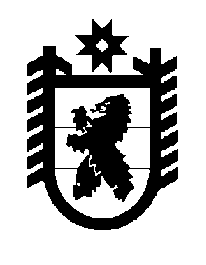 Российская Федерация Республика Карелия    ПРАВИТЕЛЬСТВО РЕСПУБЛИКИ КАРЕЛИЯРАСПОРЯЖЕНИЕот  28 мая 2014 года № 293р-Пг. Петрозаводск Внести в состав Комиссии Правительства Республики Карелия по предупреждению и ликвидации чрезвычайных ситуаций и обеспечению пожарной безопасности (далее – Комиссия), утвержденный распоряжением Правительства Республики Карелия от 6 декабря 2010 года № 561р-П (Собрание законодательства Республики Карелия, 2010, № 12, ст. 1753; 2011, № 6, ст. 923; 2012, № 2, ст. 300; № 7, ст. 1376; № 11, ст. 2042; 2013, № 6, ст. 1127), с изменениями, внесенными распоряжениями Правитель-ства Республики Карелия от 18 ноября 2013 года № 760р-П, 
от 25 марта 2014 года № 149р-П, следующие изменения:1) включить в состав Комиссии следующих лиц:        Алексеева С.В. – заместитель Министра финансов Республики Карелия;        Кузнецова И.А. – начальник Управления  ветеринарии  Республики  Карелия;2) исключить из состава Комиссии Грищенкова А.В.           ГлаваРеспублики  Карелия                                                             А.П. Худилайнен